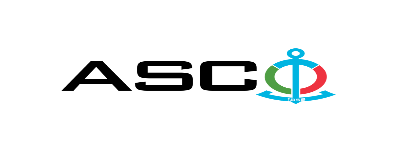 “AZƏRBAYCAN XƏZƏR DƏNİZ GƏMİÇİLİYİ” QAPALI SƏHMDAR CƏMİYYƏTİ№ AM081/2021 nömrəli 30.10.2021-ci il tarixində “Dənizçi” MTK-nın 1-ci mərtəbəsi uşaq bağçası olmaqla yüksək mərtəbəli yaşayış binalarından 1C (pilləkən və meydançaya mərmərin vurulması) və 2A (9-16,texniki mərtəbə) binasının daxili təmir işləri (mal-material və işçiliklə birlikdə) satınalınması məqsədilə keçirdiyi açıq müsabiqənin qalibi haqqında bildiriş                                                              “AXDG” QSC-nin Satınalmalar KomitəsiSatınalma müqaviləsinin predmeti“Dənizçi” MTK-nın 1-ci mərtəbəsi uşaq bağçası olmaqla yüksək mərtəbəli yaşayış binalarından 1C (pilləkən və meydançaya mərmərin vurulması) və 2A (9-16,texniki mərtəbə) binasının daxili təmir işləri (mal-material və işçiliklə birlikdə) satınalınmasıQalib gəlmiş şirkətin (və ya fiziki şəxsin) adıAİM İnşaat MMCMüqavilənin qiyməti (ƏDV-siz)878 997.21 AZNMalların tədarük şərtləri (İncotresm-2010) və müddəti-İş və ya xidmətlərin yerinə yetirilməsi müddəti8 ay